 								        Αθήνα, 9.2.2022Προς τους							         ΑΠ: 11744Προέδρους των Ιατρικών Συλλόγωντης Χώρας		Κυρία/ε Πρόεδρε,Σας διαβιβάζουμε έγγραφο του Υπουργείου Υγείας, Γραφείο Ενημέρωσης & Επικοινωνίας, με αριθμ.πρωτ. 7558/8.2.2022 (ΑΠ ΠΙΣ: 11743/9.2.2022), με θέμα: Χορήγηση Αιγίδας του Υπουργείου Υγείας στη Διοργάνωση 3ου κύκλου διαδικτυακών μαθημάτων με τίτλο «Σχολείο γονέων με πρόωρα νεογνά», με τη παράκληση όπως ενημερώσετε τα μέλη περιοχής ευθύνης του Συλλόγου σας.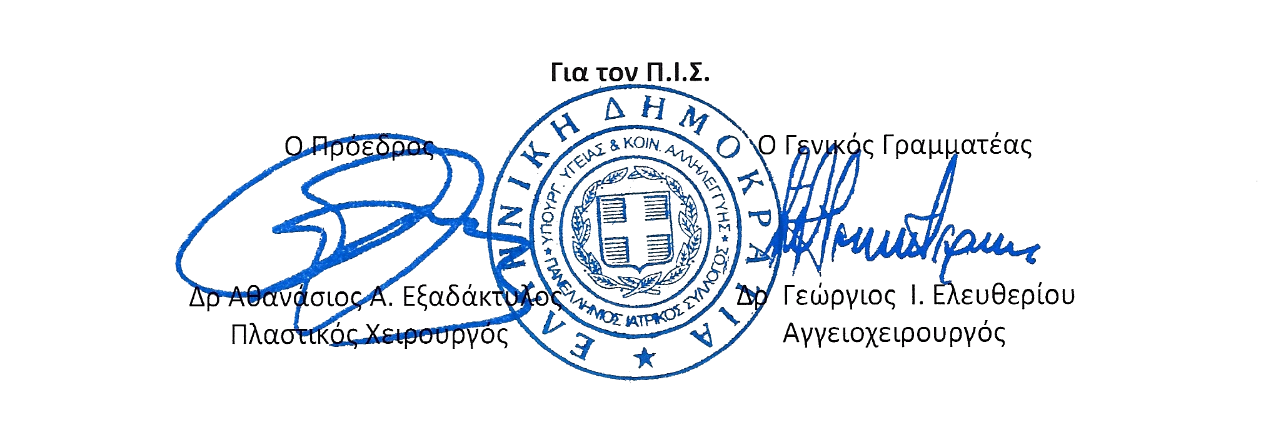 